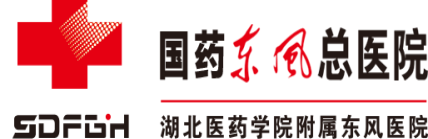 采 购 文 件项目名称：国药东风总医院中央空调主机维保项目2022年6月第一章 采购书1.  项目名称：国药东风总医院中央空调主机维保项目2.  项目概况：详见技术要求3.  资金来源：自筹4.  交货方式、地点：运输方式：由报价人自行确定（包装费、运输费及保险费，包含在总报价内）交货地点：湖北省十堰市大岭路16号收货单位：国药东风总医院5.  货款结算方式：货款及运输费用等经采购人验收合格后，由国药东风总医院与卖方（中标人）结算，具体结算办法如下：5.1 付款方式：空调主机维修保养结束验收合格后30日内支付乙方合同总价90%，剩余10%的维修款在供冷期结束30日内一次性支付乙方。6.  报名时间：2022年6月30日至2022年7月7日7.  报价截止时间：2022年7月7日下午18：00以前8.  评审时间：另行通知9.  报价方式：纸质报价10. 业主联系方式：联系单位：国药东风总医院运营管理科联系人：陈静电话：0719-8272215    13907280772国药东风总医院中央空调主机维保项目因工作需求，现对我院2022年度门诊部2台中央空调主机维修保养项目进行公开招标。技术任务书维修保养设备      型号： 约克主机（共计两台）保养地点：国药东风总医院门诊部（负一楼） 保养维修内容：（中央空调主机维护保养及报价详见附件一）保养维修日期：2022年制冷期保养责任：   1．严格按厂家标准及合同附件要求对机组行维护、保养，确保机组处于良好高效运行状态；   2．如机组出现故障，必须在2小时内赶到现场提供维修服务。重大故障或需换零配件时应向甲方书面说明原因，并提出维修方案及工期。经甲方确认实施。3. 提供一个供冷期的质保，机组如果出现故障免费维修处理（压缩机大修以及冷凝器蒸发器大修控制电路板的更换除外）如需更换材料则另行报价。六、零配件供货：零配件按市场面价的八折提供并对其质量进行担保，保质期为三个月，质保期以更换安装调试合格之日起开始计算。七、维修保养费及付款方式：       空调主机维修保养结束验收合格后30日内支付乙方合同总价90%，剩余10%的维修款在供冷期结束30日内一次性支付乙方。附件一：保养材料清单技术要求； 2.1.投标人应具有中央空调，制冷设备维修资质，并有中央空调制冷设备维修清洗经验及案例。2.2.施工人员必须具有制冷设备维修职业资格证书。2.3.施工完工后向甲方提供专业检测机构冷却水检测合格报告。2.4.负责本制冷期出现故障处理，响应时间不超过2小时。2.5.在十堰市区有固定营业场所，并在人员、设备、资金等方面具备相应的施工能力。有相关专业技术人员资格证书，能够按照医院要求按时完成工作。三、供应商资质要求：3.1.1 供应商应是注册于中华人民共和国的独立企业法人，满足采购文件要求资格的企业；3.1.2 符合政府采购法第二十二条规定的供应商资格条件：①具有独立承担民事责任的能力；②具有良好的服务信誉和健全的财务会计制度；③具有履行合同所必需的设备和专业技术人员；④具有依法缴纳税收和社会保障资金的良好记录；⑤参加本次投标活动前三年内，在服务活动中没有重大违法记录； ⑥近三年内不存在违反招投标和政府采购相关法律法规的禁止行为； 四、投标文件要求：有效期内的营业执照正副本复印件投标文件真实性的声明函；投标代表为法人代表的，需提供法人代表证明书原件和法人代表身份证复印件；投标代表非法人代表的，需提供“法定代表人授权书”原件及投标代表本人身份证及复印件和法人身份证复印件；投标人符合规定条件的业绩；报价单（含税）。序号名    称数量单位单价金额品牌1YS耗材套件3DR1套YORK2电机润滑脂1盒YORK3冷冻机油“E”油2桶YORK4冷冻机油“S”油3桶YORK5YBWC油过滤器1个YORK6约克油过滤器026-32831-0001个约克7油过滤器密封圈（内衬）1个YORK8油过滤器密封圈（外衬）1个YORK9干燥过滤器3个YORK10干燥过滤器026-32841-0001个约克11R225瓶YORK12水室端盖密封圈6套YORK13两台机组维护保养人工费2台YORK14两台机组冷凝器及两台冷却塔化学水处理2台15I/O输入/输出版1块约克16小计17税金（6%）合计